Wohnung: Straße der Jugend 12c, 16866 Kyritz, 2.OG/re (145.0022)	3 Zimmer, 59,88 qm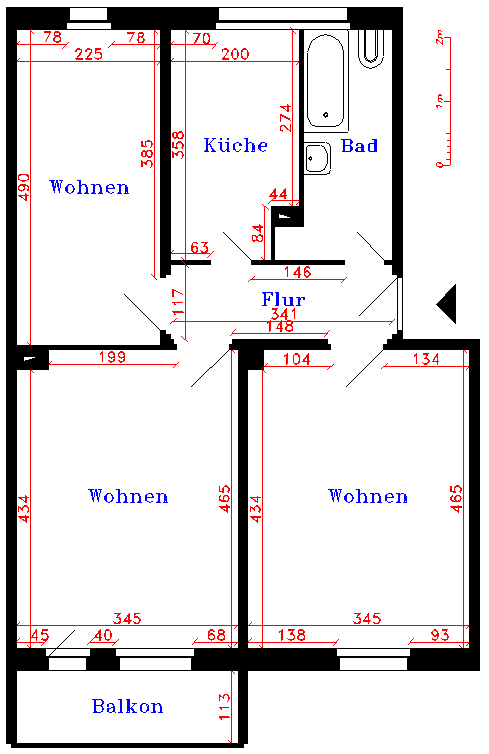 